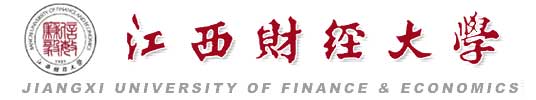 Intermediate and Advanced Chinese Listening and SpeakingSyllabus《中高级汉语听说》课程教学大纲Course Code：H0562Designated by: College of HumanitiesAuthor (writer)：Gong QingAuditor：Gong XianRevision Date：April 5, 2017Dean's office of Jiangxi University of Finance and EconomicsSyllabusCourse overviewAllocation of teaching hoursIII. Calendar of ActivitiesLesson one《天有不测风云》Teaching Objectives: Understand the content of the text and be able to communicate with each other on the topic of the textFocus and Difficulty:  Application of key words and sentence,grasp the different expressions of the same word in different situations.Contents:Listen to the text:master key words, complete listening practice.2001年北京那场大雪天气预报Spoken texts: master key words, express content of text.1、天有风霜雪雨  2、这个冬天不太冷Expansion of expression“怀疑”的表达法Teaching Hours：6Lesson two《走遍万水千山》Teaching Objectives: Understand the content of the text and be able to communicate with each other on the topic of the textFocus and Difficulty:  Application of key words and sentence,grasp the different expressions of the same word in different situations.Contents:Listen to the text:master key words, complete listening practice.我的黄山之旅在中国坐火车旅行Spoken texts :master key words, express content of text.1、走出家门看世界2、儿行千里母担忧Expansion of expression“放心”的表达法Teaching Hours：6 Lesson three《笑一笑十年少》Teaching Objectives: Understand the content of the text and be able to communicate with each other on the topic of the textFocus and Difficulty:  Application of key words and sentence,grasp the different expressions of the same word in different situations.Contents:Listen to the text: master key words, complete listening practice.身动心静人不老健身要有娱乐的心态Spoken texts: master key words, express content of text.1、健身娱乐为哪般 ？2、恼人的周末Expansion of expression“不耐烦”的表达法Teaching Hours：6 Lesson four《千里眼，顺风耳》Teaching Objectives: Understand the content of the text and be able to communicate with each other on the topic of the textFocus and Difficulty:  Application of key words and sentence,grasp the different expressions of the same word in different situations.Contents:Listen to the text: master key words, complete listening practice.珍贵的电话卡沉迷网络危害多Spoken texts:master key words, express content of text.1、足不出户“走”世界2、贺年卡Expansion of expression“取笑、讽刺”的表达法Teaching Hours：6Lesson five《萝卜白菜，各有所爱》Teaching Objectives: Understand the content of the text and be able to communicate with each other on the topic of the textFocus and Difficulty:  Application of key words and sentence,grasp the different expressions of the same word in different situations.Contents:Listen to the text: master key words, complete listening practice.我的朋友——钢琴我的追星故事Spoken texts: master key words, express content of text.1、我们的生活丰富多彩2、兴趣是最好的老师Expansion of expression“鼓励”的表达法Teaching Hours：6Course in Chinese中高级汉语听说Course CodeH0562Course in EnglishIntermediate and Advanced Chinese Listening and SpeakingCourse CodeH0562Course TypeRequired Courseprerequisite courseThose Who have passed HSK4Total Teaching Hours32 hoursTeaching Hours Per week2 hoursCollegeCollege of HumanitieslecturerGong QingRevised byGong QingRevised DateJan 1, 2018Course DirectorGong QingCODGong XianRequired Textbook胡晓清主编：《中级汉语听说教程》（下），北京大学出版社，2006年11月胡晓清主编：《中级汉语听说教程》（下），北京大学出版社，2006年11月胡晓清主编：《中级汉语听说教程》（下），北京大学出版社，2006年11月Supplementary Materials赵菁主编：《汉语听说教程》（二年级教程）（上），2000年3月幺书君：《汉语高级听力教程》，北京大学出版社，2009年1月王晓凌主编：《快乐中国人 中高级汉语视听说教程》，北京大学出版社，2010年8月赵菁主编：《汉语听说教程》（二年级教程）（上），2000年3月幺书君：《汉语高级听力教程》，北京大学出版社，2009年1月王晓凌主编：《快乐中国人 中高级汉语视听说教程》，北京大学出版社，2010年8月赵菁主编：《汉语听说教程》（二年级教程）（上），2000年3月幺书君：《汉语高级听力教程》，北京大学出版社，2009年1月王晓凌主编：《快乐中国人 中高级汉语视听说教程》，北京大学出版社，2010年8月Course description and objectivesThis course aims at cultivating and improving the students' Chinese listening and speaking. Through this course, students can understand normal speed texts, understand the speaker’s point of view and attitude, and can carry on the analysis inference judgment and the synthesis summary.In oral expression, can discuss a topic clearly, pronunciation and intonation is basically correct, can use basic conversational strategies in communication, proficient in the use of general Chinese vocabulary and idiom.  .This course aims at cultivating and improving the students' Chinese listening and speaking. Through this course, students can understand normal speed texts, understand the speaker’s point of view and attitude, and can carry on the analysis inference judgment and the synthesis summary.In oral expression, can discuss a topic clearly, pronunciation and intonation is basically correct, can use basic conversational strategies in communication, proficient in the use of general Chinese vocabulary and idiom.  .This course aims at cultivating and improving the students' Chinese listening and speaking. Through this course, students can understand normal speed texts, understand the speaker’s point of view and attitude, and can carry on the analysis inference judgment and the synthesis summary.In oral expression, can discuss a topic clearly, pronunciation and intonation is basically correct, can use basic conversational strategies in communication, proficient in the use of general Chinese vocabulary and idiom.  .RequirementsLearning requires students to master the following content: 1.understand the more complex social or working environment of the communicative language and working language.,and can be summarized and retold.2.Using and imitating the words and sentence patterns in practical communication, can communicate on a certain subject, express clearly, and the pronunciation and intonation are basically correct. 3. understand the tone of voice. Learning requires students to master the following content: 1.understand the more complex social or working environment of the communicative language and working language.,and can be summarized and retold.2.Using and imitating the words and sentence patterns in practical communication, can communicate on a certain subject, express clearly, and the pronunciation and intonation are basically correct. 3. understand the tone of voice. Learning requires students to master the following content: 1.understand the more complex social or working environment of the communicative language and working language.,and can be summarized and retold.2.Using and imitating the words and sentence patterns in practical communication, can communicate on a certain subject, express clearly, and the pronunciation and intonation are basically correct. 3. understand the tone of voice. GradingThe examination adopts the closed book method, using the blank questions, judgment questions, multiple choice questions, short answer questions and other questions. The final exam results accounted for 60%, participation: 30%, attendance 10%.The examination adopts the closed book method, using the blank questions, judgment questions, multiple choice questions, short answer questions and other questions. The final exam results accounted for 60%, participation: 30%, attendance 10%.The examination adopts the closed book method, using the blank questions, judgment questions, multiple choice questions, short answer questions and other questions. The final exam results accounted for 60%, participation: 30%, attendance 10%.ChaptersChaptersContentsTeaching HoursTeaching Hours Allocation of teaching hours Allocation of teaching hours Allocation of teaching hours Allocation of teaching hoursChaptersChaptersContentsTeaching HoursTeaching HoursClassroom teachingClassroom teachingExperiment (on PC)Experiment (on PC)一一天有不测风云66TeachingTeaching二二走遍万水千山66TeachingTeaching三笑一笑十年少笑一笑十年少66TeachingTeaching四千里眼，顺风耳千里眼，顺风耳66TeachingTeaching五萝卜白菜，各有所爱萝卜白菜，各有所爱	6	6TeachingTeaching六复习复习22Q&AQ&A	Total		Total		Total	3232ActivitiesContentsWeek 1Lecture, discussion看不看天气预报？Week 2Lecture, discussion我喜欢的天气Week 3Lecture,  discussion怎样对待人生的风雨Week 4Lecture, discussion一次难忘的旅游Week 5Lecture, discussion我看到的世界Week 6Lecture, role play商量和朋友去旅游Week 7Lecture, discussion我认为的健康秘诀Week 8Lecture, discussion健身和娱乐是一回事吗？Week 9Lecture, role play这个周末怎么过？Week 10Lecture, discussion离家的感觉Week 11Lecture, discussion网络的利与弊Week 12Lecture, role play爱的表达Week 13Lecture, discussion追星Week 14Lecture, discussion影响我最大的人Week 15Lecture, role play兴趣是最好的老师Week 16 Review，discussion机动课时 复习 讨论Week 17Examination 